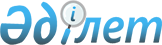 О созыве четырнадцатой сессии Ассамблеи народа КазахстанаРаспоряжение Президента Республики Казахстан от 19 сентября 2008 года N 250



      1. Созвать четырнадцатую сессию Ассамблеи народа Казахстана 23 октября 2008 года в городе Астане с повесткой дня:



      "Сила страны - в единстве".





      2. Правительство Республики Казахстан принять меры по организации проведения четырнадцатой сессии Ассамблеи народа Казахстана.


      Президент




Республики Казахстан                            Н. Назарбаев


					© 2012. РГП на ПХВ «Институт законодательства и правовой информации Республики Казахстан» Министерства юстиции Республики Казахстан
				